Westminster Befriend a Family 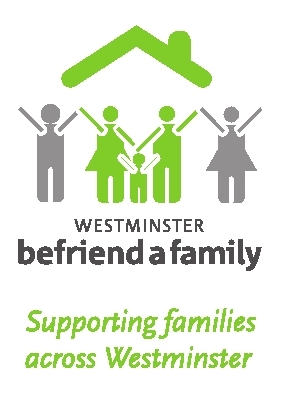 18 Buckingham Palace RoadLondonSW1W 0QPTel: 020 7828 2765Fax: 020 7828 2780Email: Loris@befriendafamily.co.uk                        Referral Form: Broadening Horizons Mentoring ProjectPlease ensure that you have read the Referral GuideINFORMATION ABOUT REFERRERReferral Date: __________________________________________________________________________Name of Referrer: _______________________________________________________________________Job Title: ______________________________________________________________________________Organisation: ___________________________________________________________________________Email Address: __________________________________________________________________________Telephone Number: _______________________________	Fax: __________________________________FAMILY COMPOSITIONIf you have any queries about this form or the referral please contact the Family Befriending Co-ordinator: 02078282765 or Loris@befriendafamily.co.ukWhen completed please return this form to: Loris KonaizehService Co-ordinatorWestminster Befriend a Family18 Buckingham Palace RoadSW1W 0QPOr email to Loris on: Loris@befriendafamily.co.ukNameRelationshipDate of BirthAge